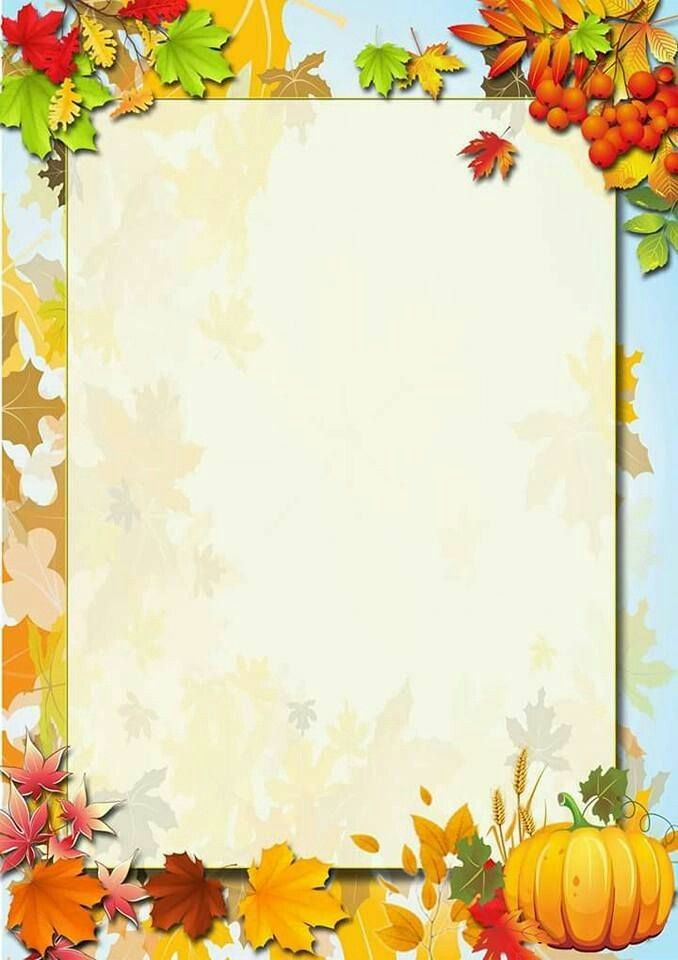 Распарадак дняаздараўленчага лагера “Вясёлка” з дзённым знаходжаннем дзяцейДУА “Глінішчанская  сярэдняя школа  імя І.П.Мележа”з 30.10.2023 г. па 04.11.2023 г.Час правядзенняЭлементы рэжыма830– 900Збор дзяцей, ранішні фільтр900 – 915Ранішняя зарадка915 – 1000Гігіенічныя працадуры, сняданак1000 – 1100Работа па плане атрада 1100 – 1200Спартыўныя заняткі1200 – 1240Выхаваўчая работа 1240 – 1315Прагулка на свежым паветры (рухомыя гульні)1315 – 1400Гігіенічныя працадуры, абед1400 – 1500Работа па плане атрада1500 – 1540Работа па плане атрада /Прагулка на свежым паветры 1540 – 1600Гігіенічныя працадуры, полудзень1600Адыход дзяцей дадому